If I Was a BirdWhat kind of bird would you want to be and why?  Describe how your bird eats, what it eats and where it lives. What kind of adaptations (behaviors and physical characteristics that help living things meet their needs) does your bird have that helps it survive?Draw a picture of your bird here:Write about your bird here: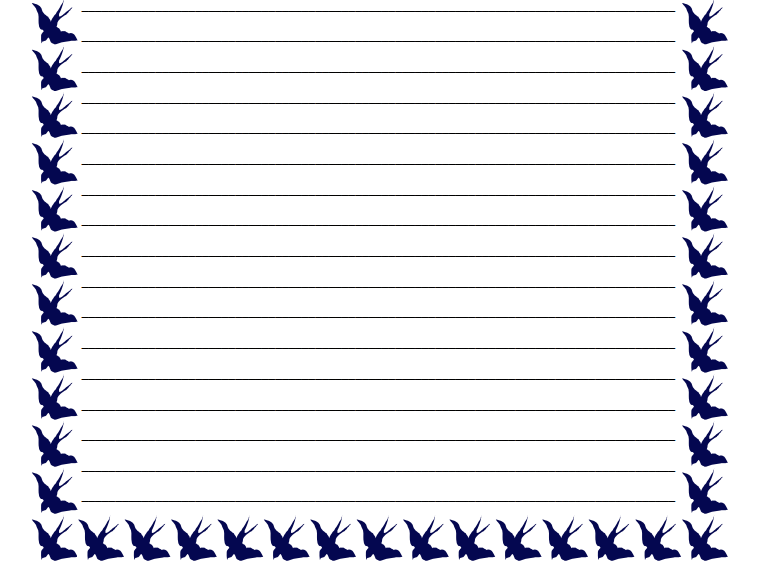 